LOTUSRESTAURANTE CHINOCOCINA CHINA SELECTA91 352 24 20636 636 764N€123410​1112131415﻿﻿﻿﻿﻿192021222324​25262728​2930​313233343537​384243444546474849​5051525354555657585960​616263646566​7172737475767778798081​82838485Ensalada China                                                 ​Ensalada de brote de sojas con gambas​Ensalada vermicelli                                            ​Rollos de primavera                                           Wan-Tun frito﻿​Sopa de alentas de tiburón                              Sopa agripicante                                                Sopa de maíz con carne de cangrejo            Sopa de Wan-Tun                                             Sopa de pollo con champiñones                     ﻿​Arroz estilo "Japón"                                  ﻿Arroz estilo "Tailandés"                                    Arroz frito tres delicias                                     Arroz mil delicias                                               Arroz frito con pollo y curry                             ​Arroz blanco Tallarines fritos tres delicias                           Tallarines fritos con gambas                           Fideos estilo "Japonés"                                     Tallarines estilo Tailandés "Pot Thai"            Fideos fritos con tres delicias                          Tallarines fritos a la plancha                           ​Ku-Bak con tres delicias                                    Ku-Bak con gambas                                         Huevos revueltos con gambas                        Verduras variadas salteadas                           Brotes de soja salteados                                  Bambú y setas chinas                                       ​Gambas con curry                                             Gambas con hongos                                      Gambas rebozada                                            Gambas agridulce                                            Gambas con bambú y setas                           Gambas con verduras                                     Gambas de la casa Langostinos con salsa de sojaGambas con guindillas﻿Ternera a la Tie-BanTernera con salsa curryTermera con salsa de ostrasTernera con pimientosTernera con cebollaTernera con champiñonesTernera salteada picanteTernera con "chop-suey"Ternera con bambú y setasTernera caramelizadaTernera con jengibre y cebolleta​Cerdo con salsa agridulceCerdo con salsa picanteCerdo con champiñonesCostilla asadaCerdo con bambú y setasCostilla con salsa agridulce﻿Pollo con salsa curryPollo con guindillasPollo con almendrasPollo con "chop-suey"Pollo "Tie-Ban"Pollo con bambú y setasPollo con salsa de limónPollo agridulceBola de polloPollo con hongosPollo almendrado﻿​Pato a la "peking"Pato a la naranjaPato con piñaPato con Bambú y setasPan Chino3,854,955,851,853,75﻿4,953,503,753,753,50﻿5,505,504,507,504,502,00﻿4,954,956,506,256,256,25﻿7,757,754,754,254,756,50﻿8,7511,758,758,758,756,758,7513,758,75﻿8,505,755,755,755,755,755,755,756,756,756,75﻿5,255,255,255,255,755,25﻿5,255,755,755,258,505,956,505,755,755,957,25﻿13,7511,7511,7511,751,50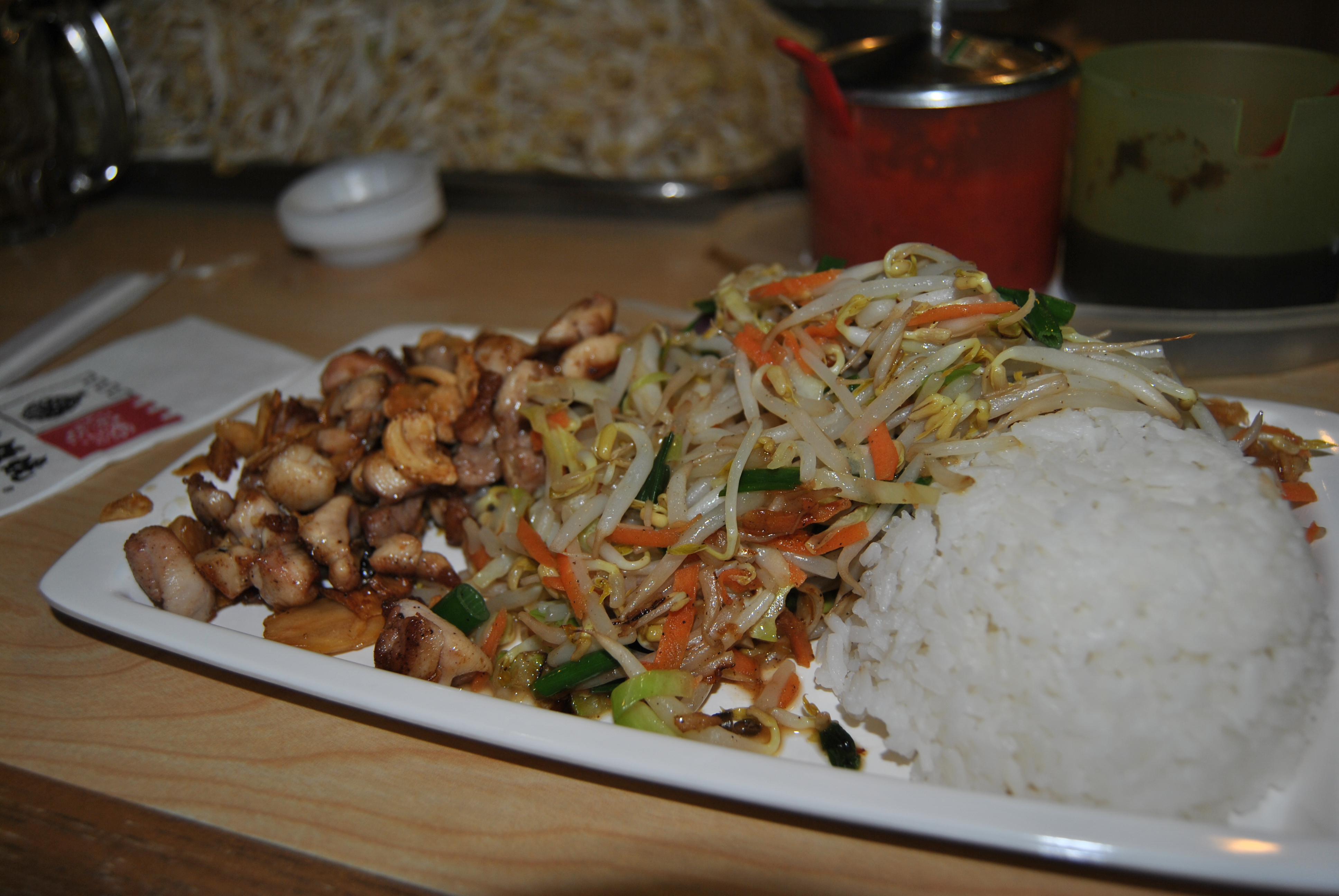 